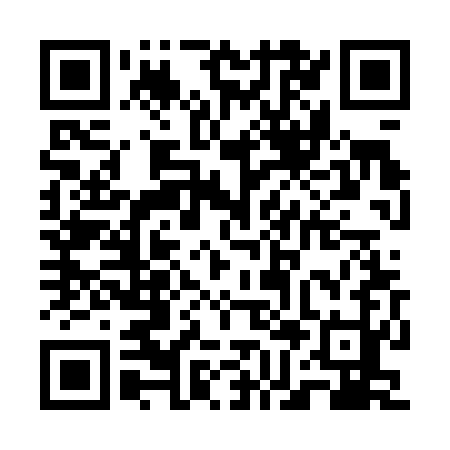 Prayer times for Majdan Krzywski, PolandWed 1 May 2024 - Fri 31 May 2024High Latitude Method: Angle Based RulePrayer Calculation Method: Muslim World LeagueAsar Calculation Method: HanafiPrayer times provided by https://www.salahtimes.comDateDayFajrSunriseDhuhrAsrMaghribIsha1Wed2:355:0112:255:327:5010:062Thu2:314:5912:255:337:5210:093Fri2:284:5712:255:347:5310:124Sat2:244:5512:255:357:5510:155Sun2:214:5412:255:367:5710:186Mon2:174:5212:255:377:5810:217Tue2:134:5012:255:378:0010:248Wed2:104:4812:245:388:0110:289Thu2:104:4712:245:398:0310:3110Fri2:094:4512:245:408:0410:3211Sat2:084:4412:245:418:0610:3312Sun2:084:4212:245:428:0710:3313Mon2:074:4112:245:438:0910:3414Tue2:064:3912:245:448:1010:3515Wed2:064:3812:245:458:1210:3516Thu2:054:3612:245:468:1310:3617Fri2:054:3512:245:468:1510:3618Sat2:044:3312:245:478:1610:3719Sun2:044:3212:255:488:1810:3820Mon2:034:3112:255:498:1910:3821Tue2:034:3012:255:508:2010:3922Wed2:024:2812:255:508:2210:4023Thu2:024:2712:255:518:2310:4024Fri2:024:2612:255:528:2410:4125Sat2:014:2512:255:538:2610:4126Sun2:014:2412:255:538:2710:4227Mon2:014:2312:255:548:2810:4328Tue2:004:2212:255:558:2910:4329Wed2:004:2112:255:568:3010:4430Thu2:004:2012:265:568:3110:4431Fri1:594:1912:265:578:3310:45